							Nowogród Bobrzański, 28 września 2023 r.GKIII.6220.8.2022.AŁPOSTANOWIENIENa postawie art. 123 ustawy z dnia 14 czerwca 1960 r. Kodeks postępowania administracyjnego (Dz.U. z 2023 r. poz. 775 z późn. zm. - zwanej dalej k.p.a.), w związku z ustaniem przyczyn określonych w art. 63 ust. 5 ustawy z dnia 3 października 2008 r. o udostępnianiu informacji o środowisku i jego ochronie, udziale społeczeństwa w ochronie środowiska oraz ocenach oddziaływania na  środowisko (Dz. U. z 2023 r. poz. 1094 ze zm.- zwanej dalej ustawą ooś), tj. przedłożeniem przez pełnomocnika inwestora reprezentującego Inex Green Sp. z o.o. ul. Pasterska 2b , 50-226 Wrocław w dniu 18 września 2023 r. w Urzędzie Miejskim w Nowogrodzie Bobrzańskim opracowanego Raportu o oddziaływaniu przedsięwzięcia na środowisko				           postanawiampodjąć postępowanie w sprawie wydania decyzji o środowiskowych uwarunkowaniach dla przedsięwzięcia pn.: „Budowa Małej Elektrowni Wodnej Nowogród Bobrzański przy projektowanym jazie piętrzącym w km 47+565 rzeki Bóbr ” zawieszone Postanowieniem Burmistrza Nowogrodu Bobrzańskiego znak: GK.III.6220.8.2022.AŁ z dnia 28 marca 2023 r.					      UZASADNIENIEBurmistrz Nowogrodu Bobrzańskiego, postanowieniem znak: GK.III.6220.8.2022.AŁ z dnia 28 marca 2023 r., po zasięgnięciu opinii Regionalnego Dyrektora Ochrony Środowiska w Gorzowie Wielkopolskim, Państwowego Powiatowego Inspektora Sanitarnego w Zielonej Górze oraz Dyrektora Państwowego Gospodarstwa Wodnego Wody Polskie Zarządu Zlewni w Lwówku Śląskim nałożył  na inwestora obowiązek przeprowadzenia oceny oddziaływania przedsięwzięcia na środowisko dla planowanego przedsięwzięcia pod nazwą: „Budowa Małej Elektrowni Wodnej Nowogród Bobrzański przy projektowanym jazie piętrzącym w km 47+565 rzeki Bóbr” jako dla przedsięwzięcia mogącego potencjalnie znacząco oddziaływać na środowisko oraz sporządzenia raportu o oddziaływaniu przedsięwzięcia na środowisko w zakresie ustalonym w art. 66 ustawy z dnia 3 października 2008 r. o udostępnianiu informacji o środowisku i jego ochronie, udziale społeczeństwa w ochronie środowiska oraz ocenach oddziaływania na  środowisko (Dz. U. z 2023 r. poz. 1094 ze zm.- zwanej dalej ustawą ooś). W dniu 18 września 2023 r. w siedzibie Urzędu Miejskiego w Nowogrodzie Bobrzańskim, pełnomocnik przedłożył wymagany raport o oddziaływaniu przedmiotowego przedsięwzięcia na środowisko.Mając na uwadze, iż ustąpiły przyczyny uzasadniające zawieszenie postępowania administracyjnego w sprawie wydania decyzji o środowiskowych uwarunkowaniach zgody na realizację przedsięwzięcia, o których mowa w art. 63 ust. 5 ustawy z dnia 3 października 2008 r. o udostępnianiu informacji o środowisku i jego ochronie, udziale społeczeństwa w ochronie środowiska oraz ocenach oddziaływania na  środowisko (Dz. U. z 2023 r. poz. 1094 ze zm.- zwanej dalej ustawą ooś), postanowiono jak w sentencji niniejszego postanowienia.POUCZENIEZ up. Burmistrzamgr inż. Mirosław WalencikZastępca BurmistrzaNa niniejsze postanowienie nie służy zażalenieOtrzymują:1. Inex Green Sp. z o.o. ul. Pasterska 2b ,50-226 Wrocław2.Nadleśnictwo Krzystkowiceul. Leśna 1,66-010 Nowogród Bobrzański3. Strony postępowania4. A/aDo wiadomości:1. Regionalny Dyrektor Ochrony Środowiskaul. Jagiellończyka 1366-400 Gorzów Wielkopolski2. Państwowy Powiatowy Inspektor Sanitarnyul. Jasna 1065-470 Zielona Góra3. Państwowe Gospodarstwo Wodne Wody PolskieZarząd Zlewni w Lwówku Śląskimul. Jaśkiewicza 2459-600 Lwówek Śląski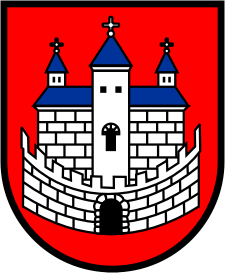 Burmistrz Nowogrodu BobrzańskiegoBurmistrz Nowogrodu BobrzańskiegoBurmistrz Nowogrodu Bobrzańskiegoul. J. Słowackiego 11      66-010 Nowogród Bobrzański NIP: 9291004928
e-mail: now.bobrz.um@post.pl
web: www.nowogrodbobrz.plDni i godziny urzędowania: Poniedziałek  8.00-16.00wtorek - piątek.7.00 – 15.00Nr telefonów i faksów:   Centrala   68 329-09-62Fax            68 329-09-62Nr telefonów i faksów:   Centrala   68 329-09-62Fax            68 329-09-62